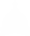 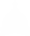 Courier Request FormThe cut-off for courier submissions is 15:00. Requests received after this will be processed the next working day. Requests must be sent to Courier@ucl.ac.uk for processing.Save and email to Courier@ucl.ac.ukFirst Name*:LastName*:Department *Email Address*:ChargeReference*:Telephone no*:Departmental collection point and full address *:PackageContents*:No. of Items*:Item Weight (Kg) :Dimensions, H-W-L in CM* :Value forInsurance (If required):Value for Customs :Value for Customs :Service Required:Hazardous Goods – Y/N:Dry Ice – Y/N : 